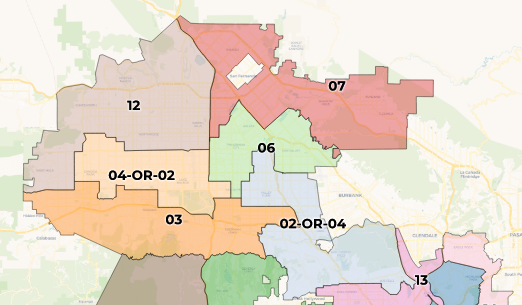 K 2.5 Amendment 4